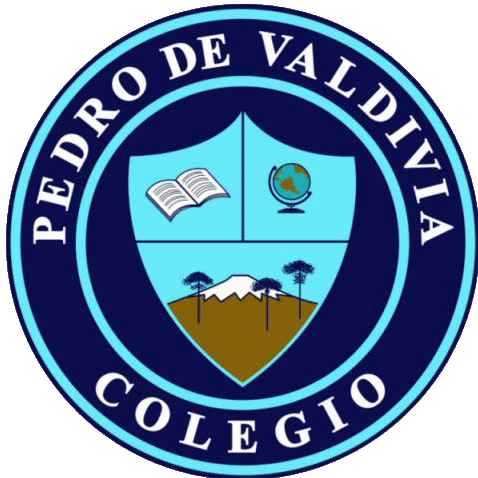 CRONOGRAMA DE ACTIVIDADESUNIDAD Nº1 “LA FILOSOFÍA PERMITE CUESTIONAR EL CONOCIMIENTO Y LAS ACCIONES DEL SER HUMANO”DOCENTE: Luis Toro CofréCURSO O NIVEL: CUARTO MEDIOASIGNATURA: FILOSOFÍA Y PSICOLOGÍASEMANA /FECHAACTIVIDADESADECUACIÓN  PROYECTO INTEGRACIÓN RECURSOFECHA ENTREGA 25 AL DE 29 MAYORETROALIMENTACION EVALUACION FORMATIVA 2RETROALIMENTACION EVALUACION FORMATIVA 2RETROALIMENTACION EVALUACION FORMATIVA 2RETROALIMENTACION EVALUACION FORMATIVA 201 AL 05 DE JUNIOTrabajo con texto escolar, página 28. Pregunta 2.¿Somos esclavos de la tecnología?Enviar fotografías apdvactividades@gmail.com o ltorocofre@gmail.comTexto escolar.Cuaderno del estudiante.05 DE JUNIO08 AL 12 DE JUNIOTrabajo con texto escolar, pagina 30, preguntas 1,3,5.Síntesis unidad 1 Filosofía.Enviar fotografías a	pdvactividades@gmail.com o ltorocofre@gmail.comTexto escolar.Cuaderno del estudiante.12 DE JUNIO15 AL 19 DE JUNIOEVALUACION SUMATIVA 1EVALUACION SUMATIVA 1EVALUACION SUMATIVA 1EVALUACION SUMATIVA 1